Encontro Bom PastorEncontro de Casais de 2ª uniãoA quem se destina o trabalho com casais em 2º união, do Setor Casos Especiais da Pastoral Familiar?Destina-se a casais constituídos por pessoas batizadas que vivenciarem o sacramento do matrimônio, foram casadas, se divorciaram e realizaram uma união estável e que desejam voltar a vida da Igreja. Também se considera aqui os casais em que somente um dos cônjuges da 2º união tenha recebido o Sacramento do Matrimônio no seu casamento anterior.Objetivo geral:Acolher com amor os casais em 2º união e integrá-los na comunidade paroquial, onde vivem, atendendo ao apelo de  São João Paulo II, na Exortação Apostólica “Familiaris Consortio”. Juntamente com o Sínodo, exorto vivamente os pastores e a inteira comunidade dos fieis e ajudar aos divorciados, procurando, com caridade solícita que eles não se considerem separados da Igreja, podendo, e melhor, devendo, enquanto batizados, participar da sua vida. Sejam exortados a ouvir a Palavra de Deus, a frequentar o sacrifício da Missa, a perseverar na oração, a incrementar as obras da caridade e as iniciativas da comunidade em favor da justiça, a educar os filhos na fé cristã, a cultivar o espírito e as obras de penitência para assim implorarem, dia-a-dia a graça de Deus. Reze por eles a Igreja, encoraje-os, mostre-se mãe misericordiosa e sustente-os na fé e na esperança”. (22/11/1981)Objetivos específicosEvangelização da famíliaConversão, transformação, mudança de vidaComunhão: irmãos, Igreja e sociedadeAprofundamento da PalavraRedescoberta da esperança e da alegriaPerseverançaOraçãoApostoladoEncontro pessoal com JesusOs casais do “Bom Pastor” têm como perspectivasAnúncioDiálogoServiçoTestemunhoProcedimentosOs casais de segunda união vivenciam um trabalho pastoral de acolhida fraterna aos irmãos e irmãs em idêntica situação, de evangelização, de anúncio e de proclamação da boa noticia de Jesus, que convida e oferece caminhos de esperança a todos e não rejeita ninguém, faz tudo que está ao seu alcance e possibilidades.É um trabalho com características próprias, que deve caminhar devagar, sem pressa, com responsabilidade e compromisso e dedicação, pois é um fazer missionário exigente, de busca de cura de muitas feridas, marcas profundas, chagas e mágoas.É um trabalho pastoral de misericórdia, pois ela liberta e salva: “Se permanecerdes na minha Palavra, sereis verdadeiramente meus discípulos e conhecereis a verdade e a verdade vos liberdade vos liberta” disse Jesus. (Jo 8,31-32)Propósito do Encontro de casais de segunda uniãoChegar a um número cada vez maior de famílias;Incentivar a defesa do matrimônio cristão e a prática de uma espiritualidade conjugal e familiar;Compreender que é no amor que a pessoa humana encontra a fonte de sua fidelidade, que fidelidade gera felicidade e que a autêntica felicidade vem de Deus, fonte de todo o bem;Entender que as palavras passam, mas que os exemplos arrastam;Conduzir as pessoas a um encontro pessoal com Jesus. Somente a partir do verdadeiro encontro com Jesus é que somos capazes de sermos irmãos dos outros e especialmente dos mais sofridos;Na verdade, é necessário dar aos casais de 2ª  união, oportunidade de refletirem sobre a sua situação e sobre o amor misericordioso de Deus, para integrá-los na comunidade paroquial, onde, como batizados, podem crescer na fé e no amor e devem participar da vida e da missão da Igreja.Pe Luciano Scampini escreveu: “de fato, os casais em segunda união estão dentro da Igreja, são e podem ser ramos verdes, não ramos secos. Eles podem ainda, receber da Igreja a linfa saudável da vida espiritual, podem dar muitos frutos, isto é, fazer o bem seja à Igreja como na Igreja, enfim, também uma possível fonte de recursos”. (Casais em segunda união – experiência de encontro com a divina misericórdia – 2009).Quando as pessoas divorciadas que vivem em uma nova união, é importante fazer-lhes sentir que fazem parte da Igreja, que não estão excomungadas, nem são tratadas como tais, porque sempre integram a comunidade eclesial. Estas situações exigem um atento discernimento e um acompanhamento com grande respeito, [...]” (AL, n. 243)“Ninguém pode ser condenado para sempre, porque esta não é a lógica do evangelho! Não me refiro só aos divorciados que vivem em uma nova união, mas a todos, seja qual for a situação em que se encontrem”. (AL, n.297)“Acolho as considerações de muitos padres sinodais que quiseram afirmar que os batizados que são divorciados e recasados devem ser integrados mais intensamente nas comunidades cristãs[...]” (AL, n.299).Estrutura e organização das equipes de trabalhoSão 4 as equipes de trabalho: Sala, cozinha, espiritualidade e retaguarda.Normas e regulamentos para todas as equipesEspiritualidade e humildadeOs agentes que não forem atuantes não poderão trabalhar no dia do encontro. Esse é um item muito importante.É indispensável a presença dos agentes na Hora Santa, Terço, Entrega, etc.Cada equipe deverá ter um casal Ligação e Espiritualidade, que não seja o casal coordenador.Todas as outras equipes deverão saber o nome do Casal Ligação.Cada equipe será responsável pela limpeza e organização do local onde vai atuar, antes e depois do encontro.É importante solicitar ajuda e colaboração do Coordenador Geral, sempre que necessário.Cada equipe deverá ter no mínimo 3(três) reuniões de preparação, todas com muita espiritualidade, compromisso e união.Recomenda-se a permanência dos casais em suas equipes de trabalho, no dia do encontro.Para que o Encontro atinja seus objetivos é imprescindível que todos os casais das equipes de trabalho estejam em constante oração e compareçam à capela no dia do Encontro o maior número de vezes.No dia do encontro deve-se evitar levar crianças, para não prejudicar o andamento das atividades e o clima de silêncio, inclusive nas refeições.Sugestões para todas as equipesRecomendam-se que as reuniões das equipes sejam feitas nas casas dos agentes e que cada casal anfitrião seja responsável pela oração inicial. Essa deve ser bastante profunda e com partilha da Palavra de Deus, no mínimo trinta minutos da reunião devem ser dedicados à espiritualidade da equipe, envolvendo sempre o trabalho de doação, partilha, fraternidade e não se esquecer de pedir por todas as equipes de trabalho e pelos participantes. (Pode-se também fazer no salão ou na Igreja). É ideal que todas as reuniões sejam marcadas para um dia e horário fixo da semana.As divisões das tarefas deverão ser realizadas de forma que todos tenham a oportunidade de colaborar e participar.Na última reunião da equipe deverá ficar agendado o dia da avaliação da mesma, e deve acontecer logo após o Encontro.Normas e regulamentos específicos da Equipe de RetaguardaA equipe de Retaguarda é formada pelo máximo de 16(dezesseis) agentes. Obs.: O número de agentes pode ser adaptado conforme a necessidade da ParóquiaFunçõesApresentar o casal Coordenador da equipe e o casal Apoio.Passar para os agentes as normas e sugestões da equipe conforme consta acima  e pedir a colaboração quanto a participação, espiritualidade, objetividade e cumprimento do horário nas reuniõesEstabelecer o andamento de cada reunião de acordo com as prioridades do trabalhoObter a programação do Encontro com a equipe de sala.Receber de cada equipe o nome/endereço/fone e data de nascimento dos componentes.Ver com a coordenação para quantas pessoas o Encontro será preparado.Fazer crachás para todos os agentes participantes.Preparar mensagens para serem distribuídos aos encontristas antes e durante o Encontro, conforme os temas das palestras.Elaborar o quadrante que será entregue no pós-encontro.Entregar os crachás para a coordenaçãoEntregar a bíblia aos casais encontristas, no momento previsto.Colocar alguns cartazes na recepçãoContribuir, no dia anterior do encontro, na limpeza do espaço onde acontecerá o mesmo.Preparar e ensaiar nas reuniões a apresentação da equipe aos casais.Comunicar (ligar ou ir pessoalmente) com os participantes inscritos, para confirmar presença.A Equipe fará as reuniões que acharem necessárias para a organização do material do encontro. Nestas reuniões não pode faltar a espiritualidade, com orações e leitura bíblica. Em parceria com a equipe de EspiritualidadeResponsabilizar-se pelo material responsável pela Missa: hóstia, vinho, paramentos, flores, etcPreparar o local para realização da MissaDefinir com a equipe de sala e o Padre como será a Missa, Local e Horário.Preparar a liturgia e cantos para a celebração da Missa, que neste dia será especial para os casais de 2º união.Verificar com o Padre as leituras do dia e outros detalhes da liturgia. (ex. chamar algum acólito, algum ministro para assessorar o Padre. (Tudo isto deve ser feito com antecedência para não correr nenhum imprevisto).Programação para o Encontro Paroquial de Casais em 2ª união “Bom Pastor”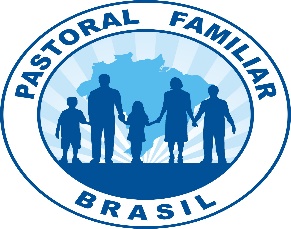 ENCONTRO “BOM PASTOR”PASTORAL FAMILIAR – DIOCESE DE OLIVEIRASETOR CASOS ESPECIAIS“O Nome de Deus é Misericórdia. ”      EQUIPE DE RETAGUARDA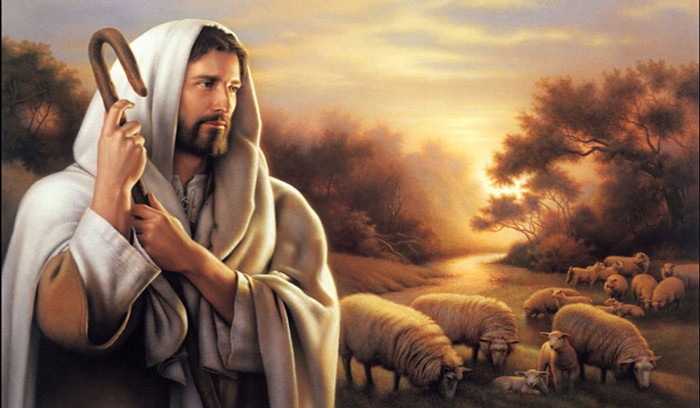       EQUIPE DE RETAGUARDA“Eu sou o bom Pastor, o bom pastor dá a sua vida pelas suas ovelhas. O mercenário, que não é pastor, a quem não pertencem as ovelhas, vê o lobo aproximar-se, abandona as ovelhas e foge, e o lobo as arrebata e dispersa, porque ele é mercenário e não se importa com as ovelhas. Eu sou o bom pastor, conheço as minhas ovelhas e as minhas ovelhas me conhecem”.  Jo 10, 11-14.“Eu sou o bom Pastor, o bom pastor dá a sua vida pelas suas ovelhas. O mercenário, que não é pastor, a quem não pertencem as ovelhas, vê o lobo aproximar-se, abandona as ovelhas e foge, e o lobo as arrebata e dispersa, porque ele é mercenário e não se importa com as ovelhas. Eu sou o bom pastor, conheço as minhas ovelhas e as minhas ovelhas me conhecem”.  Jo 10, 11-14.DATA:                                                 PARÓQUIA:DATA:                                                 PARÓQUIA:DATA:                                                 PARÓQUIA:DATA:                                                 PARÓQUIA:DATA:                                                 PARÓQUIA:DATA:                                                 PARÓQUIA:HorárioDuraçãoEquipeTemasTemasMúsicas/dinâmicas07:0030 min.TodosChegada de todos agentesChegada de todos agentesSom ambiente07:3015 min.EspiritualidadeOração inicial com as todas equipesOração inicial com as todas equipes07:4530 min.RetaguardaRecepção dos casaisRecepção dos casaisVocê que está chegando...08:1520 min.Apresentação  da Equipe de sala/participantes/coordenadoresApresentação  da Equipe de sala/participantes/coordenadoresReunidos aqui...08:3510 min.Oração inicial e abertura do EncontroOração inicial e abertura do Encontro08:4520 min.Meditação: fomos convidados por quem?Meditação: fomos convidados por quem?Deixa a luz do céu entrar...09:4515 min.CozinhaCafé reforçadoCafé reforçadoAo Senhor agradecemos...09:2040 min1ª reflexão – Sentido da Vida1ª reflexão – Sentido da VidaComo são belos/ eu te digo10:0020 minTrabalho em grupo ( o número de acordo com os participantes)Trabalho em grupo ( o número de acordo com os participantes)Parábola do Semeador 10:2050 min.2ª reflexão: proposta da Igreja (Tribunal Eclesiástico)2ª reflexão: proposta da Igreja (Tribunal Eclesiástico)Como são belos...11:0005 min.AnimaçãoAnimaçãoAnimaçãoAlegria11:0530 min.Meditação: minha vida de fé em CristoMeditação: minha vida de fé em CristoNoites traiçoeiras11:35 05 min.AnimaçãoAnimaçãoAnimaçãoAlegria11:4030 min.Meditação: PerdãoMeditação: PerdãoToca Senhor12:1001 horaCozinhaAlmoço/apresentação da equipe de cozinhaAlmoço/apresentação da equipe de cozinha13:1015 min.Dinâmica: medidor de estresseDinâmica: medidor de estresse13:2545 min.3ª reflexão: Jesus, O bom Pastor3ª reflexão: Jesus, O bom PastorComo são belos/o bom pastor14:1020 min.Visita ao santíssimo / apresentação da equipe de espiritualidadeVisita ao santíssimo / apresentação da equipe de espiritualidadeSenhor quem entrará14:3020 min.Testemunho: Comunhão espiritual (na capela)Testemunho: Comunhão espiritual (na capela)É impossível14:5010 minCozinhaCafé simplesCafé simples15:0050 min.4ª reflexão: o amor de Deus4ª reflexão: o amor de DeusComo são belos/ não pode ser triste15:5010 min.Espiritualidade e RetaguardaPreparação para a MissaPreparação para a Missa16:0080 minMissa explicada com a participação de todos os encontristas e agentesMissa explicada com a participação de todos os encontristas e agentes17:2010 min.RetaguardaApresentação da equipe – entrega de bíblias (presente para os casais) *Apresentação da equipe – entrega de bíblias (presente para os casais) **esta é opcional, ou pode ser outro. 17:3020 min.01 de cada grupoApresentação dos grupos – plenária Parábola do SemeadorApresentação dos grupos – plenária Parábola do Semeador17:5020 min.Encerramento e agradecimentosEncerramento e agradecimentos18: 1010 min.EspiritualidadeOração final com todas as equipesOração final com todas as equipesREUNIÃO PÓS ENCONTRO -  DATA:                                           LOCAL: REUNIÃO PÓS ENCONTRO -  DATA:                                           LOCAL: REUNIÃO PÓS ENCONTRO -  DATA:                                           LOCAL: REUNIÃO PÓS ENCONTRO -  DATA:                                           LOCAL: REUNIÃO PÓS ENCONTRO -  DATA:                                           LOCAL: REUNIÃO PÓS ENCONTRO -  DATA:                                           LOCAL: 19:3010 min.AnimaçãoOração inicial19:4050 min.5ª reflexão: Perseverança e compromissoAlô meu Deus e renova-meAlô meu Deus e renova-me20:3020 minCoordenadorFechamento do encontro – orientações para os grupos